VICTORY WORKS2017-2018CERTIFICATIONS OFFERED:			
First Aid/CPR				Forklift 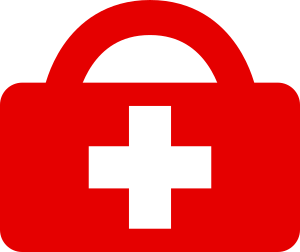 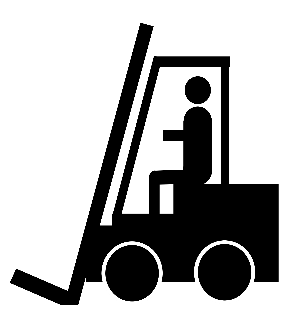 NEW EXCITING FIELD STUDIES:			NEW EXCITING GUEST SPEAKERS:Workforce Investment Center			Where Should I Live?Different Types of Housing			Health Care Power of AttorneyAnimal Shelter					Living WillHospital						What is Disabilities & Special Needs?VR Training Center		 			What is Vocational Rehabilitation?Richland County Library				What Career am I interested in?Shopping on a Budget				How Do I Ride the City Bus?BankEmbassy SuitesS.C. State FairKrispy Kreme				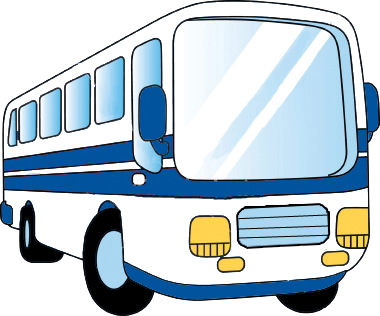 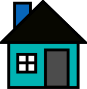 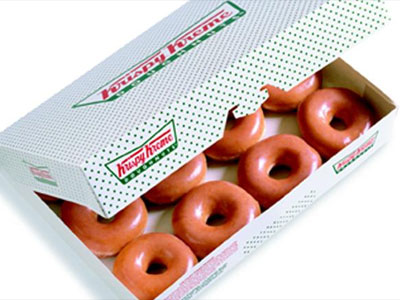 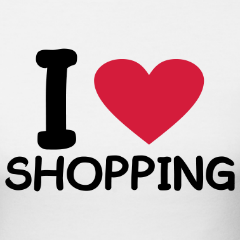 